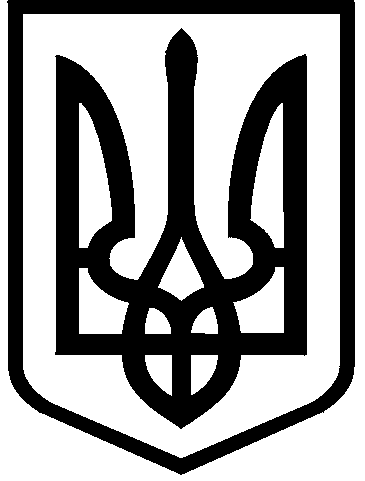 КИЇВСЬКА МІСЬКА РАДАVІІІ СКЛИКАННЯПОСТІЙНА КОМІСІЯ З ПИТАНЬ ОСВІТИ, НАУКИ,СІМ'Ї, МОЛОДІ ТА СПОРТУ01044,  м. Київ, вул. Хрещатик, 36                                                                                     т./ф. 202-70-58                                                                         Проєкт                                                                                    24.06.2020 о 10:00                                                                                          5-й поверх, кім.514ПОРЯДОК ДЕННИЙ: 1. Про розгляд проєкту рішення Київської міської ради «Про присвоєння Мосенкісу Ю. Л. звання «Почесний громадянин міста Києва» (доручення заступника міського голови-секретаря Київської міської ради Прокопіва В.В. №08/231-1278/ПР від  22.05.2020) (доп. Загуменний Д.М.).2. Про розгляд проєкту рішення Київської міської ради «Про внесення змін до статутів дитячо-юнацьких спортивних шкіл (доручення заступника міського голови-секретаря Київської міської ради Прокопіва В.В. №08/231-1339/ПР від  05.06.2020) (доп. Департамент молоді та спорту).3. Про розгляд проєкту рішення Київської міської ради «Про внесення змін до рішення Київської міської ради від 10 липня 2018 року № 1264/5328 (667733889)» (доручення заступника міського голови-секретаря Київської міської ради Прокопіва В.В. №08/231-1231/ПР від  08.05.2020) (доп. Департамент земельних ресурсів).4. Про інформацію щодо оформлення земельних ділянок під закладами освіти (в тому числі проблематичних) Голосіївського, Дарницького, Дніпровського та Деснянського районів міста Києва (доп. Голосіївська РДА, Дарницька РДА, дніпровська РДА, Деснянська РДА, управління освіти РДА, Департамент освіти і науки, Департамент земельних ресурсів, Департамент містобудування та архітектури,  постійна комісія Київської міської ради з питань містобудування, архітектури та землекористування).5. Про створення та затвердження складу Конкурсної комісії з призначення персональних стипендій Київської міської ради в галузі освіти (доп. Департамент освіти і науки).6. Про надання кандидатури до складу конкурсної комісії на зайняття посад керівників закладів дошкільної освіти (доп. Департамент освіти і науки).7. Про повторний розгляд звернення голови Солом’янського осередку громадської організації «Стопкорупція» Худолій О.М. щодо створення робочої групи для напрацювання рішень стосовно реалізації вимог закону «Про освіту» у закладах освіти: СШ №№7, 221, 22 та ДНЗ №223,624 (доп. заявник, управління освіти Солом’яснької РДА,  Департамент освіти і науки).8. Про розгляд звернення представника батьків здобувачів освіти у гімназії «Київська Русь» Орловської В.А. щодо здійснення занять ДЮСШ «Дарниця» на футбольному стадіоні гімназії «Київська Русь» (доп. заявник, управління освіти Дарницької РДА, директор гімназії «Київська Русь»).9. Про розгляд колективне звернення від батьків дітей гімназії «Київська Русь», колективу дитячого ансамблю народного танцю «Трипілля», в особі Балакіної Н. та Зінчук К. щодо продовження проведення занять колективу в гімназії «Київська Русь» (доп. заявник, управління освіти Дарницької РДА, директор гімназії «Київська Русь»).10. Про розгляд місцевої ініціативи «Щодо виділення школі I-III ступенів №292 імені гетьмана України Івана Мазепи коштів в сумі  3 500 000 грн. 00 коп. для проведення капітального ремонту даху» (доп. заявники, Деснянська РДА, управління освіти Деснянської РДА, директор закладу).11. Про розгляд звернення ФОП Хлібановської П.В. (приватний дошкільний навчальний заклад «SMART») щодо виплати компенсації за програмою «Гроші ходять за дитиною» на період карантину (доп.заявники, Департамент освіти  і науки, управління освіти Дарницької РДА).12. Про кандидатури на заміщення посад директорів закладів загальної середньої освіти  (доп. конкурсна комісія, управління освіти РДА, Департамент освіти і науки).13. Різне.        Голова комісії                                                              Ганна СТАРОСТЕНКО